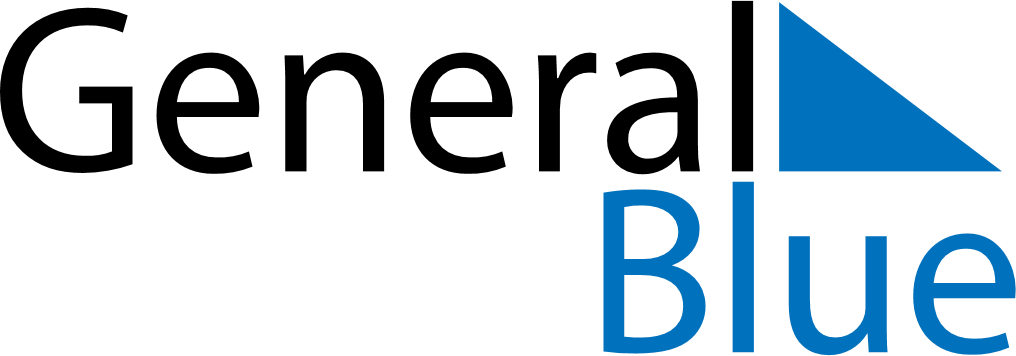 February 2021February 2021February 2021February 2021February 2021February 2021South KoreaSouth KoreaSouth KoreaSouth KoreaSouth KoreaSouth KoreaSundayMondayTuesdayWednesdayThursdayFridaySaturday12345678910111213Korean New Year141516171819202122232425262728NOTES